VIII CAMPIONATO AMATORIALE- EVENTI FUTSAL XII GIORNATA    WONDERS               -         SCHOLARS                       0  -  3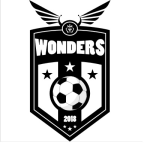 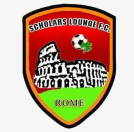                    Reti : Velez 2, Zegai 1                    Mg : Gagliardi 7,0 / Velez 8,0 
                   MP : Kozlovskaia 7,5 / Haddadan 7,5	      Ammonite: Morico (Wonders), Zegai (Scholars)
    BOH                        -           BANCA D’ITALIA            2  -  3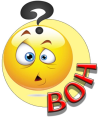 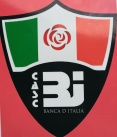                    Reti : Pavia 2 /Boccanera 2, Frasson 1                    Mg : Natalucci 7,5 / Boccanera 7,5
                   MP : Cannata 7,5 / Monaco 7,0

  CONDOR F.C.     -        ATL. MA NON TROPPO       6  -  14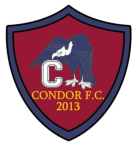 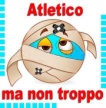                   Reti : Gentilezza 4, Iarlori 1, Vischetti 1 / Grassi 6, Avventuroso 3, Quercioli 2, Teodori 2,         	               D. Rossi 1 
                  Mg : Gentilezza 7,0 / Grassi 7,5
                  MP : Leporelli 6,0 / Mastantuono 7,0
SUPERSANTOS          -       EVENTI FUTSAL              3  -  3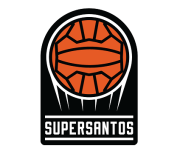 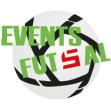                   Reti : Foriglio I. 2, autorete 1 / Di Stefano 2, Servino 1
                    Mg : Innamorati 7,0 / Di Stefano 7,5 
                    MP: S. Del Vecchio 7,0 /  Borgnia 6,5VIII CAMPIONATO AMATORIALE- EVENTI FUTSAL XII GIORNATA     EVERGREEN                 -       REAL COLIZZATE        rinviata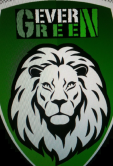 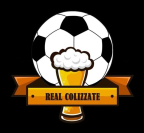   HAKUNA MATATA     -    FLAMINIA SETTE         rinviata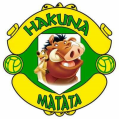 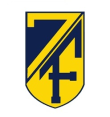    DIVANO KIEV         -          LIBERI NANTES               3  -  0 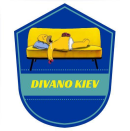 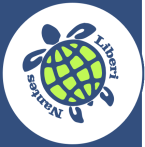     OCTOPUS                -        AREA L’AQUILA                0  -  8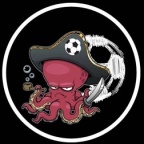 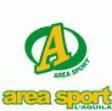                  Reti : Di Marco V. 3, Di Fabio 3, Fiorenza Rosa 1, M. Del Vecchio 1                 Mg : Valente 6,5 / Di Marco V. 8,5 
                 MP : Quatraro 7,5 / Salle 6,5    AREA L’AQUILA  -     DIVANO KIEV  (rec. 11 g.)   5  -  2                  Reti : Di Marco M. 1, Di Marco V. 1, Di Fabio 1,  Fiorenza Rosa 1, Boglione 1 / Felici 1, 	  		              Spinucci 1
                  Mg : Di Marco V. 8,0 /  D’Ermo 8,0
                  MP : Salle 7,0 / Ferrari 7,0